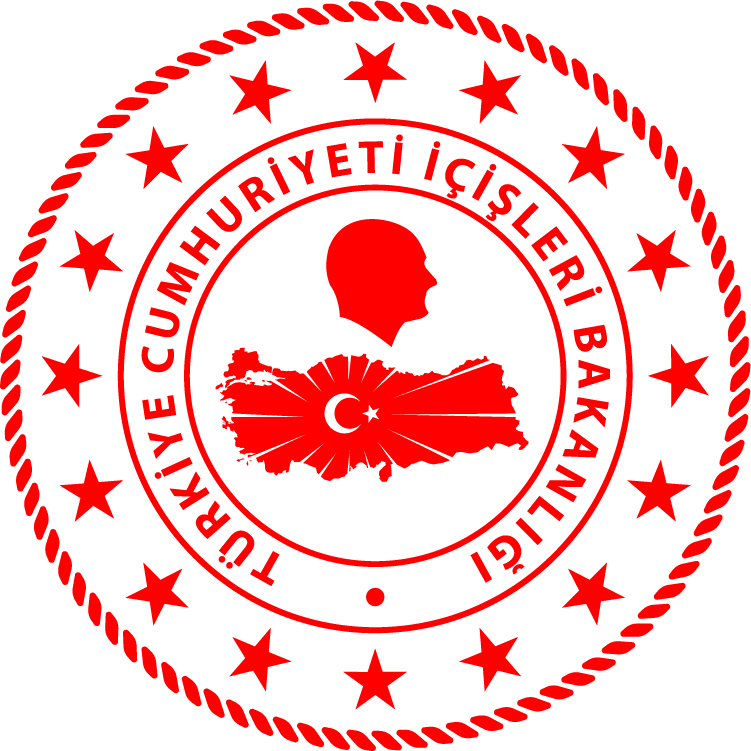 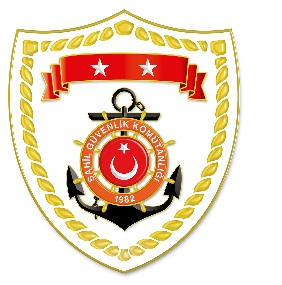 Karadeniz BölgesiMarmara BölgesiEge BölgesiDoğu Anadolu BölgesiS.
NoTARİHMEVKİ VE ZAMANKURTARILAN SAYISIKURTARILAN/YEDEKLENEN TEKNE SAYISIAÇIKLAMA121 Temmuz 2020ORDU/Fatsa
10.092-Demas Plajı’nda boğulma tehlikesi geçiren 2 şahıs kurtarılmıştır.S.
NoTARİHMEVKİ VE ZAMANKURTARILAN SAYISIKURTARILAN/YEDEKLENEN TEKNE SAYISIAÇIKLAMA121 Temmuz 2020İSTANBUL/Sarıyer
20.151-Kısırkaya Sahili’nde boğulma tehlikesi geçiren 2 şahsın kurtarılması maksadıyla müştereken başlatılan arama kurtarma faaliyeti neticesinde 1 şahıs deniz yüzeyinde tespit edilerek kurtarılmış, diğer şahsın cansız bedeninin Jandarma personeli tarafından kıyıya vurmuş şekilde tespit edilerek 112 Acil Sağlık Ambulansına teslim edildiği öğrenilmiştir.S.
NoTARİHMEVKİ VE ZAMANKURTARILAN SAYISIKURTARILAN/YEDEKLENEN TEKNE SAYISIAÇIKLAMA120 Temmuz 2020MUĞLA/Marmaris
01.59--Bozukkale Koyu açıklarında 1 şahsın bulunması maksadıyla başlatılan arama kurtarma faaliyetlerine devam edilmektedir.221 Temmuz 2020İZMİR/Dikili
06.4019-Kalem Adası açıklarında Yunan Sahil Güvenlik unsurları tarafından Türk Karasularına bırakılan 2 adet can salı içerisindeki 19 düzensiz göçmen kurtarılmıştır.321 Temmuz 2020ÇANAKKALE/Ayvacık
17.3231Ayvacık açıklarında lastik bot ile denize açılan ve geri dönemediği bildirilen 3 şahsın bulunduğu mevkii tespit edilmiş ve sağlık durumları iyi olarak Ayvacık Limanı’na intikal ettirilmiştir.S.
NoTARİHMEVKİ VE ZAMANKURTARILAN SAYISIKURTARILAN/YEDEKLENEN TEKNE SAYISIAÇIKLAMA129 Haziran 2020 VAN/Gevaş10.15--Van Gölü’nde kayıp olduğu değerlendirilen 46 düzensiz göçmenin bulunması maksadıyla müştereken icra edilen arama kurtarma faaliyetlerine devam edilmektedir.